2015 Weekly Budget to Actual Collection (May 1st    )MASS INTENTIONSSaturday, May 7th✞Mr. Dolores Borja ValleSunday, May 8th  ✞ Lucille VigeantTuesday, May 10th✞Olive AugerWednesday, May 11th ✞ Frances FurlotteThursday, May 12th  ✞Camille L’HeureuxFriday, May 13th   ✞ Alfred GarneauBAPTISM PREPARATIONParents who are asking for Baptism for their child in the Parish Community of St. Vital are required to attend a one evening preparation course.  The object of this evening is to help parents appreciate the gift they are asking for their child and to be reminded of the responsibilities towards God, Church-community and their childThe next preparation course will be held on Thursday, May 19th at 7:00 p.m. in the meeting room.  If you have any questions or require further information, please contact the parish office.WILD FIRES IN FORT MCMURRAYIf you wish to donate by cheque, please make it payable to St. Vital Parish and place it in an envelope with your Envelope # or name/address. We will issue one cheque to St. Paul Diocese, FIRE RELIEF.ST. VITAL CWL FATHER’S DAY RAFFLE (license #433071) “The Gift of Time”1st Prize- Prime Time- Handmade Wall clock, value $5002nd Prize- Family Time - Pizza-Que,  2 Golf Passes and prize basket, value $4503rd Prize- BBQ Time- BBQ and prize basket, value $400Draw date: June 19, 2016$2/ticket for sale in the foyer of the Church before and after weekend MassesThank you to our generous donors!*A portion of the proceeds will go to help the Syrian Refugee Project at St. Joe’s CollegeDuring all weekend masses for the month of May, we will honour our Holy Mother Mary by praying the rosary half hour before weekend Massses (4:30 p.m. Saturday, 8:30 & 10:30 a.m. on Sunday)A sign up sheet is available at the entrance of the church if you are able to lead the Rosary before one of these masses.                Our  Lady of the Hill K of C Selling Sobeys and No Frills Grocery Cards at the back of the church after all masses.                                                                                                                                                   Dress in the “spirit” of the occasion on Pentecost (Saturday) Sunday, May 14/15. This is an invitation to dress in your reds, yellows and oranges. Help enhance a truly wonderful celebration! Wouldn’t it be great if we could put ourselves in the dryer for 10 minutes and come out wrinkle free and three sizes smaller?HAPPY MOTHER’S DAY All-loving God, we give you thanks and praise for mothers, grandmothers and godmothers. We pray for young mothers, who give life and count toes and tend to our every need; May they be blessed with patience and tenderness to care for their families and themselves with great joy. We pray for our own mothers who have nurtured and cared for us; May they continue to guide us in strong and gentle ways. We remember mothers who are separated from their children by death, war, poverty, or conflict; May they feel the loving embrace of God who wipes every tear away. We pray for women who are not mothers but still love and shape us with motherly care and compassion. We remember mothers, grandmothers, and godmothers who are no longer with usbut who live forever in our memory and nourish us with their love. Amen.ADORATION AT CORPUS CHRISTI Come pray for an hour at the new Corpus Christi Adoration Chapel, 2707 - 34 street NW, Edmonton. - Monday to Friday from 10:00 am - 8:00 pm. *1st Friday from 10:00 am - 6:00 pm with following. - Saturday from 8:00 am - 4:00 pm with Mass following. For info: 780.466.7576 –Newman Theological College is now accepting nominations for the Kevin Carr Christian Leadership Award. Do you know someone who deserves to be recognized for their generous service to the Christian community? We invite you to forward the nomination brochure to those who may be interested in submitting a nomination. Submission due date is June 1, 2016. The Award Recipient will be notified by Newman Theological College and invited to attend a celebratory luncheon in their honour in the fall of 2016. 
Download the nomination brochure or visit www.newman.edu for details.24th Annual Newman Golf ClassicThe Newman Golf Classic isn't just a golf tournament; it's also an opportunity to spend a day enjoying God's magnificent natural creation, great food and refreshments, and connecting with friends in the Catholic community. Join us on Monday, July 4, at Blackhawk Golf Course as we come together to support theological education in Edmonton. To register or for more information, visit
www.caedm.ca/golf or contact Anna Jaremko at golf@caedm.caor 780-952-6437. Early birds: Register by May 20 for a chance to win a Weber barbecue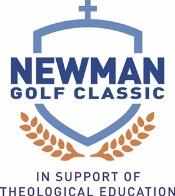 Join us on Saturday, May 28, for the 11th Annual Faith, Fitness & Fun Run/Walk in support of St. Joseph Seminary and Newman Theological College. Enjoy stunning views of the river valley as you make your way along Forest Heights Trail. This is a chip-timed event. 10K Run and 3K Walk start at 10 a.m., 5K Run starts at 10:20 a.m..
Afterwards, participants can enjoy hot dogs, pop, juice, fresh cookies, ice treats, popcorn and much more. Register online at theRunning Room.
  
This year we've added activities for kids, including a scavenger hunt, bouncy castle and games. 

You might even be one of the lucky participants to have your bib number drawn for a prize! For more info, visithttp://caedm.ca/funrun or contact Joan at 780-469-1010, ext. 2136 or FunRun@caedm.ca. .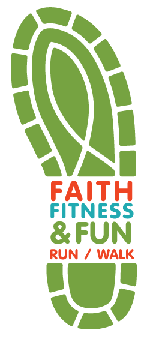 .
The Office of Divine Worship is pleased to share these reflections from the book Week by Week through the Year of Mercy by Peter Scagnelli. They may be published by parishes in the Sunday bulletin or website, but not in any publication that is sold.May 8, 2016
The Ascension of the Lord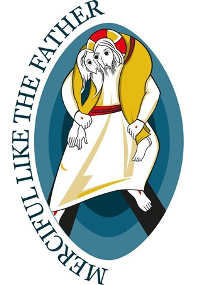 As the liturgical year—and this Jubilee Year of Mercy—unfold, we reflect on what Jesus’ ascension meant for the first disciples and means now for us. Stay in Jerusalem, Jesus had instructed, awaiting “the promise of the Father. In a few days you will be baptized with the Holy Spirit. You will be my witnesses in Jerusalem, throughout Judea and Samaria, and to the ends of the earth” (Acts 1:4–5, 8). Despite Jesus’ absence, they wait “with great joy . . . continually in the temple praising God” (Luke 24:52–53). But as we join them, waiting and worshiping, the enduring challenge—theirs and ours—is delivered by “two men in white” (Acts 1:10). In every age, disciples must stop looking at the sky, head down the mountain, and go back into the world, “commissioned,” says Pope Francis, “to announce the mercy of God, the beating heart of the Gospel,” inviting everyone to find “in our parishes, communities, associations and movements . . . wherever there are Christians . . . an oasis of mercy” (Misericordiae Vultus, 12).Regular CollectionMaintenance FundPay Down the DebtWeekly Budget for 20153,923.00115.001,000.00Contribution May 1st                4,488.00187.00234.00565.0072.00-766.00